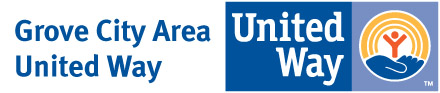 Yes! I would like to be a sponsor for theGrove City Area United Way Day of Caring!Sponsor Level: ____ Platinum $500 ____ Gold $250			Contribution Method: ____ Silver $100			____   Bill Me  ____ Bronze $50			____   Check Enclosed Business Name:___________________________________________________________________________
(as you would like it publicized)Contact Name: __________________________________ Phone:_________________________________Address:_________________________________________________________________________________Email:____________________________________________________________________________________Your support is greatly appreciated!
*Please return this form to the Grove City Area United Way, P.O. Box 388, Grove City, PA 16127 by Friday, March 17th.*Please email your logo to us in PDF or JPEG form.If you have any questions, please contact us at 724-458-4527 or by e-mail at UWVolunteer@zoominternet.net.